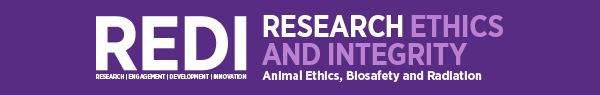 ACEC Animal Monitoring Sheet – With ScoresScores for abnormal conditions (Euthanase if cumulative score is equal to or greater than 5)ACEC No.Researcher / Trainer:Researcher / Trainer:Researcher / Trainer:Researcher / Trainer:Researcher / Trainer:Researcher / Trainer:Researcher / Trainer:Species/Strain/Sex:Cage#/Box#/Animal ID:Cage#/Box#/Animal ID:Cage#/Box#/Animal ID:Cage#/Box#/Animal ID:Cage#/Box#/Animal ID:Cage#/Box#/Animal ID:Cage#/Box#/Animal ID:Procedure:Date:Day:Distant observationDistant observationDistant observationDistant observationDistant observationDistant observationDistant observationDistant observationActivityHydrationAppearanceClinical SignsEating/Drinking/Urinating/DefecatingOn stimulationOn stimulationOn stimulationOn stimulationOn stimulationOn stimulationOn stimulationOn stimulationActivityHydrationAppearanceClinical SignsBody weight (g) % change from maximumTumour measurements (short and long diameter in cm)No abnormalities detected  (tick)Signature:ActivityScoreAppearanceScoreClinical SignsScoreSlow moving, decreased alertness2Abnormal gait, isolated, hyperactive 4Increased respiration, effort, circling1Alopecia, minor abrasion2Decreased grooming2Soft stools3Decreased activity, fearful4Soiled/rough coat3Nasal/Ocular discharge3Immobile, shaking, vocalizations5Irregular/gasping respirations5Shallow/laboured respirations3Severe self-mutilation5Paresis/paralysis of limbs5Seizures 5Unresponsive when stimulated5Ulcerated skin, coat ruffled, hunched5HydrationScoreTumoursScoreDry eyes1Subcutaneous, small1Sunken eyes 3Diameter 1-1.5cm, erythema3Listless skin tenting (1 sec)4Tumour diameter > 1.5cm or ulcerated5